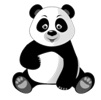 ЗАЯВКА ЗА УЧАСТИЕСЕДМИ ФЕСТИВАЛ НА КЛУБОВЕТЕ ЗА НАРОДНИ ХОРА„Автентични ритми”гр. Нови пазар, 2021.....................................................................................................................................................................................................................................................................(име на групата и институция, която представлява)....................................................................................... (брой на участниците).......................................................................................(брой на участниците в хоротеката)…..............................................................................………………………......................................................…………....................................................................(репертоар).......................................................................................(Ръководител, телефон/